Do wszystkich zainteresowanychDotyczy: postępowania prowadzonego w trybie podstawowym nr ZP-09/2022 pt: Sukcesywny zakup paliw płynnych w okresie 3 lat do pojazdów i sprzętu będących w dyspozycji Zarządu Dróg Powiatowych w Ożarowie Mazowieckim”.Zamawiający na podstawie art. 253 ust. 2 ustawy z dnia 11 września 2019 r. Prawo zamówień publicznych (tekst jednolity: Dz. U. 2022 r. poz. 1710 ze zm.)zwanej dalej ustawą informuje, że w przedmiotowym postępowaniu: została wybrana jako najkorzystniejsza oferta nr 1 złożona przez Przedsiębiorstwo Handlowo Usługowe „Żar” Arkadiusz Saczewski ul. Sokołowska 159A, 08 – 110 Siedlce. Oferta spełniła wszystkie wymogi ustawy oraz Specyfikacji Warunków Zamówienia i otrzymała największą liczbę punktów w ustalonym kryterium wyboru. e-mail: sekretariat@zdp.pwz.ple-mail: sekretariat@zdp.pwz.plwww.zdp.pwz.plwww.zdp.pwz.pl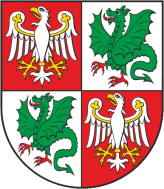 Powiat Warszawski Zachodni, Zarząd Dróg Powiatowych                                                                                          05-850 Ożarów Mazowiecki, ul. Poznańska 300Powiat Warszawski Zachodni, Zarząd Dróg Powiatowych                                                                                          05-850 Ożarów Mazowiecki, ul. Poznańska 300Powiat Warszawski Zachodni, Zarząd Dróg Powiatowych                                                                                          05-850 Ożarów Mazowiecki, ul. Poznańska 300Powiat Warszawski Zachodni, Zarząd Dróg Powiatowych                                                                                          05-850 Ożarów Mazowiecki, ul. Poznańska 300Tel./Fax    (+22) 722-13-80           Tel..            (+22) 722-11-81REGON 014900974NIP 527-218-53-41Konto nr 43 1090 1056 0000 0001 4916 5871SANTANDER BANK Konto nr 43 1090 1056 0000 0001 4916 5871SANTANDER BANK Wasz znak:Nasz znak:                                      Nr pisma:ZP-9/2022Data:01.02.2023 r.Numer OfertyFirma wykonawcyLiczba punktów przyznana w kryterium cena1.Przedsiębiorstwo Handlowo Usługowe „Żar” Arkadiusz Saczewski ul. Sokołowska 159A, 08 – 110 Siedlce100,00 pkt.